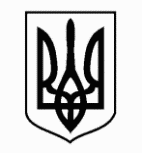 ЗАПОРІЗЬКА МІСЬКА РАДАДЕПАРТАМЕНТ ОСВІТИ І НАУКИПРАВОБЕРЕЖНИЙ ВІДДІЛ ОСВІТИ ЗАПОРІЗЬКА ПОЧАТКОВА ШКОЛА «ЕВРИКА» ЗАПОРІЗЬКОЇ МІСЬКОЇ РАДИвул. Дудикіна, 20 а, м.Зaпopiжжя, 69065, тел.:(061)224-84-05; факс:(061)224-77-54E-mail:uvkevrika@ukr.net  Код ЄДРПОУ 3415606305.12.2023  №  01-32/137  на    №  __________ від _______________Правобережний відділ освітиІнформація про ЗПШ «Еврика»Участь в період з 01 вересня 2023 року до 01 грудня 2023 року:1. Проєкти:1.1. Проєкт «Академія ефективного управління закладом освіти».1.2. Проєкт «Створення STEM-середовища закладу освіти».1.3. Міський форум «Відкритої освіти» - виступ на тему «Створення цифрового освітнього середовища НУШ у початковій школі».1.4. Проєкт «Stop sexтинг»1.5. Проєкт «Цифрова майстерня ЗДО».1.6. Проєкт «Медіаосвіта та медіаграмотність сучасного педагога».1.7. Педагогічний онлайн-вернисаж «Розвиток наскрізних умінь молодших школярів» в рамках Всесвітнього дня науки в ім’я миру та розвитку.2. Грантові проєкти:2.1. Міський проєкт «Консультативний супровід грантової діяльності педагогічних працівників закладів освіти».2.2. Грантовий проєкт «Change X».6. В приміщенні школи функціонує ТІЦ/ПН, який забезпечено генераторами; інтернетом та мобільним зв’язком; освітленням; опаленням (пічки-буржуйки, дрова); запасом води; місцями для відпочинку; аптечками; засобами гігієни; запасами печива, чаю та кави. ТІЦ/ПН працює цілодобово.8. Співпраця с Юнісеф – отримали ноутбуки для здобувачів освіти, аптечки на ТІЦ/ПН.10. В ТІЦ/ПН були проведені навчання:- тренінг з домедичної допомоги «First aid and Trauma Course» від благодійної неурядової організації UK-Med;- навчання «Говоримо українською»;- навчання з надання психологічної підтримки;- навчання з ЦЗ.Директор 										Лариса ЗУБ